IOP Conf. Series: Materials Science and Enginee1ri2n3g444348(920‘1’8“)” 012209   doi:10.1088/1757-899X/434/1/012209PENGARUH MUNCULNYA PELAKU USAHA BARU MELAUI IDE SEDERHANA DALAM UPAYA MENDORONG PERTUMBUHAN EKONOMI SUATU BANGSASebastian Arya Natadiharj, and Jamaaluddin, Ir., MM., Dr1Universitas Muhammadiyah Sidoarjo (UMSIDA), Sidoarjo, Jawa Timur, Indonesia.2Program Studi Teknik Industri, Fakultas Sains dan Teknologi, Universitas Muhammadiyah Sidoarjo, Jl. Raya Gelam 250, Candi, Sidoarjo, Jawa Timur, Indonesia*jamaaluddin@umsida.ac.idAbstrak. Sistem perekonomian Indonesia saat ini masih masuk dalam urutan kelas negara berkembang, walaupun sudah banyak industri yang ada di Indonesia,den sedang berjalan untuk penerapan teknologi 5.0, namun masih banyak kemiskinan, dan kesenjangan sosial, hal itu menjadi pengaruh untuk kemajuan bangsa Indonesia karena lapangan pekerjaan yang tidak memadahi. Oleh karena itu peran pelaku usha yang sedang mencoba mengembangkan usaha atau sudah menjalankan usaha jadi sangat penting selain membuka lapangan pekerjaan baru, pelaku wirausaha juga dapat meningkatkan perekonomian bangsa Indonesia. Selain itu faktor utama dalam berwirausaja juga diperlukan hal tersbuit digunakan untuk memperkirakan atau meramalkan apa saja yang dibutuhkan agar usaha tetap berjalan bahkan meningkat.1	PENDAHULUANPeningkatan jumlah wirauahawan di Indonesia sangatlah penting oleh sebab it langkah yang dilakukan untuk meningkatkan jumlah wirausahawan yang ada di Indonesia, pemerintajh berupaya melakukan pendanaan baik untuk usaha yang baru berjalan maupun usha yang akan berjalan, dengan memberikan KUR (kredit usaha rakyat). KUR bergerak dengan membiayai banyak sektor diantaranya prtanian, kelautan, kehutanan, Industri menengah, dan bidang jasa layanan. Pada pelaksanaanya pendaftaran KUR dapat dilakukan dengan du acara yaitu KUR yang di salurkan esecara langsung melalui UMKM yang ingin engambil KUR, dan scara tidak langsung dilakukan penyaluran oleh Lembaga lain yang bekerja sama dengan program KUR. Indonesia saat ini juga sudah menerapkan kebijakan dengan bekerja sama dengan negara asing untuk meningkatkan perekonomian melalui industry namun dengan perbandingan tenaga ahli yang masih di bawah jumlah seharusnya tujuan tersebut dilakukan agar jumlah lapangan pekeraan bertambah, namun pada kenyataanya sekitar 30% warga Indonesia di usia produktif masih belum memiliki pekerjaan. Oleh sebab itu pelaku usaha baru yang memulai usaha bisa menjadi solusi untuk mengurangi tingkat pengangguran yang ada saat ini.Pertumbuhan wirausahawan di Indonesia menurut kementrian komprasi dan UMKM tahun 2020 meenjelaskan tingkat wirausaha di Indonesia masih mencapai 3,47% dari jumlah penduduk yang ada saat ini yang berada pada kurang lebih 270 juta penduduk. Sedangkan cakupan jumlah penduduk pada usia produktif menyentuh batas antara 70,72%, dengan perbandingan teersebut maka bangsa Indonesia harus berupaya meningkatkan jumlah wirausahawan agar untuk meningkatkan roda perekonomian diluar lingkup Industry besar yang menjadi tumpuan masyarakat Indonesia saat ini. Content from this work may be used under the terms of the Creative Commons Attribution 3.0 licence. Any further distribution of this work must maintain attribution to the author(s) and the title of the work, journal citation and DOI.Published under licence by IOP Publishing Ltd                                      1Dalam dunia bisnis pelaku atau wirausahawan harus mengembangkan usahanya dengan cara yang baik, dan jujur agar usaha tersebut dapat berkembang secara baik juga pada dasarnya melalui buku yang di tulis oleh Ir. Jaamaluddin menjelaskan bahwa dalam memperoleh keuntungan  dari suatu usaha yang sedang berjalan kita harus mengumpulkan atau mengembangkan agar usaha tersebut dapat berjalan lebih maksimal lagi kedepanya, terutama untuk perputaran atau investasi ke suaha lain. Atau beiasa di sebut multi bisnis.2. 	KAJIAN PUSTAKAPada kajian Pustaka berikut akan membahas mengenai konsep kewirausahaan, dan Langkah awal penentuan ide berwirausaha, sebagai berikutKonsep KewirausahaanKewirausahaan atau biasa disebut dengan entrepreneurship merupakan suatu Langkah yang diambil dengan segala resiko atas apa yang terjadi kedepanya untuk mendirikan suatu organisasi usaha, lembaga penyedia jasa dengan mempertimbangkan setiap kemungkinan yang ada sesuai dengan kondisi pasar saat ini untuk memeperoleh hasil yang di ingikan baik tu melalui penjualan, jasa layanan, dan penciptaan maupun inovasi terhadap produk yang akan di pasarkan sesuai kebutuhan konsuen saat itu juga. Hal tersebut dapat dilakukan oleh seorang wirausahawan yang berusaha menumbuhkan bibit usaha agar tetap tumbuh.Seorang pengusaha memiliki banyak banyak peran ysng berhubungan dengan kewirasusahaan. Konsep pertumbuhan ekonomi sangat penting di tingkat perusahaan, Wilayah, Industri dan Negara. Jadi hubungan kewirausahaan dengan pertumbuhan Ekonomi berarti hubungan antara tingkat individu dan tingkat agregat pertubuhan ekonomi. Kewirausahaan pada hakekatnya merupakan karakteristik dari perilaku individu yang harus diperhatikan bahwa kewirausahaan bukanlah  pekerjaan dan bahwa wirausahawan bukanlah kelas manusia yang didefinisikan dengan baik Bahkan wirausahawan yang jelas dapat menunjukkan kewirausahaan mereka berada pada titik tertentu dalam karir mereka dengan periode tertentu aktivitas mereka.  Dalam upaya untuk menjadi seorang wirausahawan secara tepat, ada beberapa faktor yang perlu dilibatkan diantaranya:Berpemikiran visioner, dan mampu merumuskan tujuan jangka Panjang. Memiliki motiasi, dan keinginan lebihMampu dalam mencoba, dan menghadapi tantanganBerinovasi sesuai kapasitas, dan keadaaan pasarMemiliki waasan, dan pengalaman tentang manajemen waktuSelalu ada kemungkinan ide untuk membangun relasiLangkah Awal Konsep Ide BerwirausahaIde bisnis yang matang merupaka Langkah awal dalam penentuan wirausaha yang akan di jalankan, keorisinilan suatu ide berwirausaha adalah hal yang sangat penting agar usaha dapat diminati konsumen karena usaha yang orisinil merupakan usaha ang sangat inovatif. Untuk menemukan usaha yang inovatif pengusaha harus pintar membaca situasi yang ada sesuai keadaan pasar. Adapun Langkah-langkah dalam penentuan ide berwirausaha yaitu: Membuat riset sederhana tentang produk dan Langkah bisnisMempelajari kesuksesan dan kegagalan bisnis orang lain.Mencari solusi atas permasalahan pribadi saat berbisnis.Mengambil kesimpulan tentang trend yang ada pada masyarakatBerpikir Out Of The Box, an membuat produk berbedaMembaca lingkungan dan kondisi pasar.Melakukan Analisa dan peramalan pada tiap aspek bisnis yang berjalan sebelumnya.Mengikuti pelsatihan mengenai bisnis.Bersedia memabngun dan mengembangkan relasi semaksimal mungkin3.	PEMBAHASANa.	Pentingnya Kewirausahaan Dalam Pembangunan EkonomiKewirausahaan secara garis besar cukup berpengaruh pada perkembangan perekonomian terutama kesediaan lapangan kerja, dan peningkatan teknologi yang ada saat ini, karena peran wirausahawan cukup luas dengan limpahan inovasi kreativitas, dan keberanian di dalamnya. Pada semua negara perkembangan wirausahawan apat membuat kemajuan dari segala bidang baik itu ekonomi, teknologi, politik, dan sosial suatu negara.Wirausaha yang telah memulai usahanya berperan penting dalam proses pembangunan berkelanjutan bangsa Indonesia dalam segi ekonomi saat ini. Pada tahun 2018, dan 2019 UMKM yang menghasilkan produk telah tersebar seekiar 60%, Lalu dilanjutkn tahun 2020 yang telah berkontribusi terhadap produk domestik bruto (PDB) dengan presentase 62% per tahun. Produk domestic bruto merupakan produk yang di produksi dalam negri, dengan lingkup yang lebih luas namun dalam pembahasan kali ini diambil PDB dari UMKM yang berjalan di Indonesia bukan Industry berskala besar. Semakin tinggi tingkat kontribusi UMKM pada PBD maka dapat di pastikan bahwa lapangan pekerjaan dapat terbuka secara lebar atau menambh lpangan kerja. Adapun kontribusi UMKM dalam meningkatkan PDB sesuai data berikut (Mulyani):Tabel 1. Kontribusi UMKM pada PDB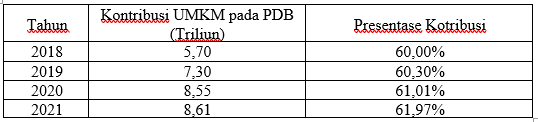 Sumber: www.bps.go.idb.	Tips Memulai Usaha ProdukSeseorang yang memulai suatu usaha pasti mengalami kegagalan, namun tidak jarang juga yang berhasil dalam memulai suatu usaha, hal itu dikatrenakan kemampuan Analisa setiap orang berbeda-beda yang dapat memunculkan reaksi jika gagal, bahkan banyak dari pelaku wirausaha yang menyerah dalam memulai usahanya. Intinya wirausahawan harus berusaha mengenali titik kelemahanya, mengenali pangsa pasar yang ada, dan menerapkan hasil analisa dari pasar. Adapun Langkah yang perlu diperhatikan atau menjadi Langkah awal dalam membentuk sebuah usaha sebagai berikut:Mengerti bidang usaha yang akan ditekuni dan ahli dalam bidangh tersebutMembentuk banyak relasi, dimulai dari keluarga, teman dekat, saudara, dan dilakukan terus hingga relasi meningkatMembuat produk atau jasa yang memiliki nilai jual karena Inovasinya.Membentuk brand dari suatu produk itu sendiri.Melakukan Manajemen keuangan secara tepat baik untuk perputaran modal, keuntungan, dan Investasai jangka Panjang.Usaha yang dilakukan secara jujur dan bermanfaat bagi banyak orang.c.	Solusi Pemanfaatan KUR Bagi WirausahawanKredit usaha rakyat yang biasa disingkat KUR merupakan suatu program pemerintah untuk menyediakan kredit engan tujuan memudahkan wirausahawan dalam membentuk usaha baru atau mengembangkan usahanya dibidang pembuatan produk maupun jasa layanan. Tujuan pemerintah membentuk KUR yaitu agar lebih memaksi alkan pembangunan dalam bidang ekonomi melalui wirausahawan yang sedang melakukan pengembangan usahanya. Langkah yang dapat di tempuh untuk membentuk KUR yaitu:Memperkirakan apakah usaha masuk dalam kategori produktif.Menyiapkan berkas yang menjadi persyartan kepemilikan KUR, sesuai peraturan.Memilih Bank yang akan digunakan pada pegajuan KUR, sesuai ketentuan yang ada.Jika Langkah sudah tepat maka pengurusan KUR dapat di lanjutkan ke tahap berikutnya.Bank akan melakukan survey pada usaha yang kita miliki untuk dilakukan verifikasi data.Dalam menjalankan suatu bisnis bagi pemula yag ingin berwirausaha tentu saja akan dihadapkan pada permasalahan modal oleh karena itu kita sebgai calon wirausahawan dapat memikirkan solusi baik itu melalui modal, dan tamntangan pasar.Saat ini kita dapat melakukan peminjaman pad KUR (kredit usaha rakyat) yang merupakan bentuk program pemerintah untuk menghidupkan sentra usaha kecil, mikro menengah, dan UMKM agar dapat berkembang dengan pemanfaatan dana yang ada kur dapat di terima baik itu secara langsung maupun secara tidak langsung tergantung dengan kesesuaan pengurusan usaha,  dan tingkat dana yang dibutuhkan. Adapun tips yang dapat dilakukan bagi wirausahawan agar usaha dapat berjalan dengan Langkah mengambil KUR, yaitu sebagi berikut:Memastikan bahwa usaha hanya mendapatkan satu KUR dalam kepemilikanyaUaha yang dijalani setidaknya berjalan selama 6 BulanUsaha yang di jalani sehat dalam artian tidak rugi karena akan berpengaruh pada kelangsungan usaha kedepanya.Bentuk Usaha Rintisan Dengan Modal KecilMenurut Jamaaluddi, Banyak usaha yang dapat dijalankan walau dengan modal kecil, untuk seorang wirausahawan yang berani, sebagai berikut, dalam pengembanganya usaha yang dilakukan dengan modal kcil namun dapat brputar atau bahkan pendapatan dapat diinvestasikan pada produk lain merupakan solusi yang bisa dilakukan bagi wirausahawan pemula, ada beberapa bentuk usaha yang dapat dijadikan refrensi:Jasa LaundryPenjual atau distributor kuota internetMembuat blog mengenai informs terkiniMembuka toko online baik menyediakan produk sendiri atau menjadi reseller.Jasa Desain GrafisJasa Pengetikan Jasa Makelar motor dll.Kesimpuilan:Berwirausaha selain dapat meningkatan perekonomian suatu negara juga menjadi solusi bagi masyarakat yang membutuhkan produk maupun jasa dengan harga yang relative terjangkau, namun tidak kalah dengan Produk dari Industri besar, Langkah dalam berwiausaha cukup mudah, Selain dengan meanfaatkan KUR sebagai program pemerintah kita juga dapat memaksimalkan usaha kita yang berjalan agar keun tungan dapat di investasikan pada inovasi usaha lain.Daftar Pustaka: